SIR Article for LOP News October 2015Sons in Retirement (SIR)                                                                                                                                                         By Phil Frank                                                  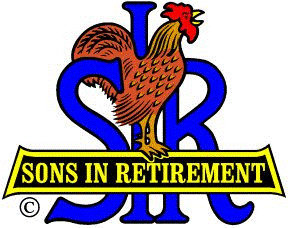 I toss SIR info to you folks who read the LOP News, after Bulletin Editor Rich Hibbs tosses his bulletin to the members. He missed our last meeting while checking on the weather and his kids in Kansas, so I shared my I-was-there knowledge with him in this note:   “Hello, out there, September Birthday Boy, wherever you are.  We missed you at yesterday’s SIR Linner.  You missed out on both Free Lunch drawings.  Ray Tschirhart is glad your name wasn’t drawn for the birthday lunch, and Daryl Chandler won ‘cause he was there...so there, absentee!  “The speaker, our local Auburn Presbyterian Rev. Dr. Toby Nelson, and author of “The Disaster Pastor”, energetically described his myriad far-flung efforts to aid and console besieged victims around the globe.  As a law enforcement Chaplain for Grass Valley Police Department and the Nevada County Sheriff, he rides with officers and accompanies them into domestic violence situations, drug busts, on high-speed pursuits, present when arresting felons, and taking DUIs off the streets.  As a citizen of the world and servant of God, he has administered to many at the 9/11 site, Katrina, Haiti, Philippines Hurricane, Hunan tidal wave…you name, he’s been there to aid the multitudes.  www.disasterpastor.com  “He waved hello to Lynden Laird, one of his parishioners, displaying his in-with-the-folks demeanor.  He probably would have hailed flock-member Doug Wilson, too, if he hadn’t been home keeping Diane company.  (I found by phone that they are well, just not out and about.)  “See, I always think of you first, and now, “your paragraphs” are almost good enough to use in the article I’m struggling with!  You two, stay happy and healthy out there...don’t get on Ron Trimble’s Sunshine List again.  Phil”Speaking of the latter, Ron suggests that we keep in mind and transmit our best wishes to our under-the-weather friends Bill Hagen, Dan Haut, George Thorsen, Bill Tudor, Ray Tuggle, Terry Williams, and Donelle Stolz, whose husband Morgan passed away on August 25th.Of course, you military has-beens know to meet to lick your wounds at the Military Bull Session in the Marina Lounge at 16:00 hours Wed 10/14, right?Sports Report:  Diamond Oaks was the venue, back in August, where Allen Bolen, Jim Goetsch and Grego Kosinsky continued our branch’s winning ways in golf.  Bob Chan’s Bocce Ball Boys rolled their way up from last on the list to finish their LOP League season proudly.  As I write, I’m wishing them well for their 9/23 match with Branch 124 in Penn Valley.  As you read, I’ll bet they did.  Travel Chairman Mel Pimentel sure knows how to get around.  His latest Talbot Tours brochure sports 29 tantalizing tours.  Call him soon at 268-3359 before your favorite takes off.If you think you know everything there is to know about beer, don’t bother to come to our next luncheon at noon on 10/7, when we’ll have a beaker speaker from the Old Republic Brewery.  Right!  I’ll see you then.                            508										       		